Maths 10.2.21 – RevisionTry to answer a few questions from each section. There are too many to do all of them, so do as many as you can.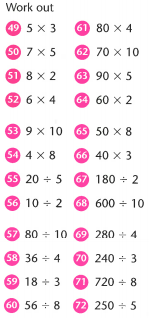 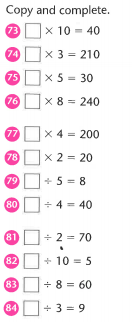 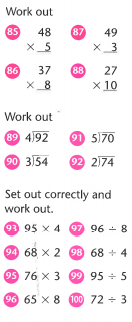 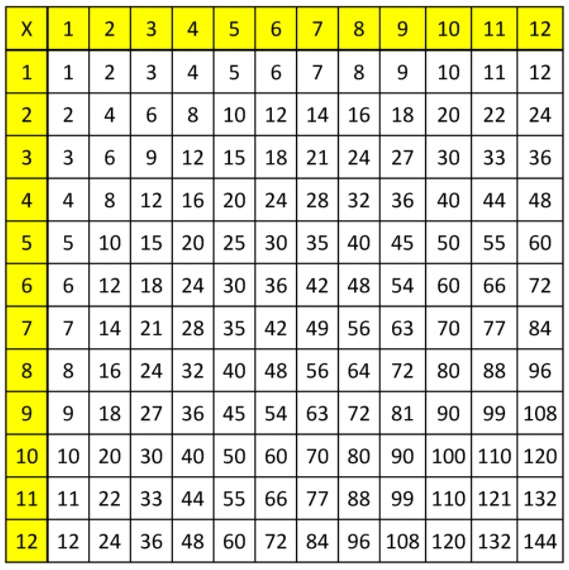 